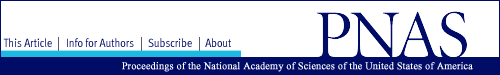 Proc Natl Acad Sci USA . 22 febbraio 2005; 102 (8): 3093–3098.Pubblicato online il 10 febbraio 2005 : 10.1073 / pnas.0409888102FarmacologiaL'attivazione del recettore dei cannabinoidi CB 2 produce antinocicezione stimolando il rilascio periferico di oppioidi endogeniMohab M. Ibrahim , * Frank Porreca , * † Josephine Lai , † Phillip J. Albrecht , ‡ Frank L. Rice , ‡ Alla Khodorova , § Gudarz Davar , ¶ Alexandros Makriyannis , ∥ Todd W. Vanderah , † Heriberto P. Mata , * e T. Philip Malan, Jr. * † **AbstractGli agonisti selettivi del recettore dei cannabinoidi CB 2 sono promettenti candidati per il trattamento del dolore. L'attivazione del recettore CB 2 inibisce le risposte al dolore acuto, infiammatorio e neuropatico, ma non provoca effetti sul sistema nervoso centrale (CNS), coerenti con la mancanza di recettori CB 2 nel normale sistema nervoso centrale. Fino ad oggi, non vi erano praticamente informazioni relative al meccanismo di inibizione mediata dal recettore CB 2 delle risposte al dolore. Qui, testiamo l'ipotesi che l'attivazione del recettore CB 2 stimoli il rilascio da parte dei cheratinociti dell'o-endorfina oppioide endogena, che quindi agisce sui recettori degli oppioidi sui neuroni afferenti primari per inibire la nocicezione. Gli effetti antinocicettivi dell'agonista selettivo del recettore CB 2 AM1241 sono stati prevenuti nei ratti quando il naloxone o l'antisiero a β-endorfina sono stati iniettati nel posteriore in cui è stato applicato lo stimolo termico nocivo, suggerendo che β-endorfina è necessaria per il recettore CB 2 mediato antinocicezione. Inoltre, AM1241 non ha inibito la nocicezione nei topi carenti di recettori μ-oppioidi. L'iniezione a posteriori di β-endorfina è stata sufficiente per produrre antinocicezione. AM1241 ha stimolato il rilascio di β-endorfine dal tessuto cutaneo dei ratti e dai cheratinociti umani in coltura. Questa stimolazione è stata prevenuta da AM630, un antagonista selettivo del recettore dei cannabinoidi CB 2 e non è stato osservato nella pelle da topi carenti di recettori cannabinoidi CB 2 . Questi dati suggeriscono che l'attivazione del recettore CB 2 stimola il rilascio da parte dei cheratinociti di β-endorfina, che agisce sui recettori neuronali locali di oppioidi per inibire la nocicezione. A supporto di questa possibilità, l'immunolabeling CB 2 è stata rilevata su cheratinociti contenenti β-endorfine nello strato granuloso in tutta l'epidermide del posteriore. Questo meccanismo consente il rilascio locale di β-endorfina, in cui sono presenti recettori CB 2 , portando alla specificità anatomica degli effetti degli oppioidi.Parole chiave: β-endorfina, nocicezione, dolore, cheratinociti, pelleGli agonisti selettivi del recettore dei cannabinoidi CB 2 sono candidati molto promettenti per il trattamento del dolore. L'attivazione dei recettori dei cannabinoidi CB 2 inibisce la nocicezione agli stimoli termici e meccanici ( 1 , 2 ), l'ipersensibilità termica e tattile prodotta dall'infiammazione periferica ( 2 - 4 ) e l'ipersensibilità tattile e termica prodotta in un modello di dolore neuropatico ( 5 ). I risultati sperimentali suggeriscono che l'attivazione dei recettori CB 2 periferici (sistema nervoso non centrale) è necessaria e sufficiente per inibire le risposte al dolore provengono da iniezioni specifiche del sito di agonisti e antagonisti selettivi del recettore CB 2 ( 1 , 3 , 4 ). È importante sottolineare che gli agonisti selettivi del recettore dei cannabinoidi CB 2 non causano effetti sul sistema nervoso centrale (CNS) ( 1 , 6 ), coerenti con l'incapacità di dimostrare l'espressione dei recettori CB 2 nel normale sistema nervoso centrale ( 7-10 ). La mancanza di effetti sul SNC è una caratteristica importante di questa classe di farmaci, poiché l'efficacia delle attuali terapie del dolore è spesso limitata dagli effetti collaterali del SNC. Tuttavia, l'entusiasmo per questo approccio terapeutico è stato mitigato dalla mancanza di informazioni sul meccanismo alla base dell'inibizione delle risposte nocicettive da parte dell'attivazione del recettore CB 2 . I recettori dei cannabinoidi CB 2 non sono stati trovati nel sistema nervoso centrale o sui neuroni periferici, suggerendo che l'attivazione dei recettori CB 2 produce indirettamente l'antinocicezione, causando il rilascio da parte delle cellule non neuronali dei mediatori che alterano la capacità di risposta dei neuroni afferenti primari a stimoli nocivi. Un tipo di cellule che potrebbero mediare le azioni degli agonisti selettivi del recettore CB 2 sono i cheratinociti, che sono stati segnalati per esprimere i recettori CB 2 ( 11 ) e per contenere peptidi endogeni oppioidi ( 12 - 14 ) e che si trovano in abbondanza nella pelle , in cui sono stati applicati stimoli nocicettivi durante il test degli effetti antinocicettivi degli agonisti selettivi del recettore CB 2 . Pertanto, abbiamo testato l'ipotesi che l'attivazione dei recettori CB 2 dei cheratinociti comporti il rilascio del peptide β-endorfina endogeno oppioide, che agisce quindi sui neuroni afferenti primari per inibire la nocicezione.